OBEC Pastviny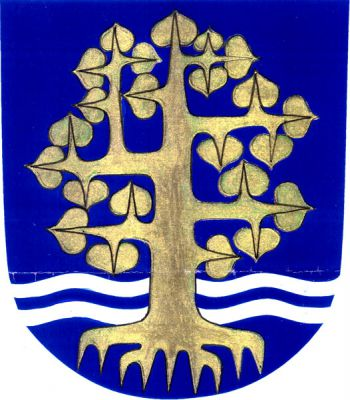 Zastupitelstvo obce PastvinyObecně závazná vyhláška obce Pastvinyč. 1/2018, k zabezpečení místních záležitostí veřejného pořádku a k ochraně veřejné zeleněZastupitelstvo obce Pastviny se na svém zasedání dne 2. 7. 2018 usnesením č. 2018.4.4. usneslo vydat na základě § 10 písm. b) a c) a ustanovení § 84 odst. 2 písm. h) zákona č. 128/2000 Sb., o obcích (obecní zřízení), ve znění pozdějších předpisů tuto obecně závaznou vyhlášku (dále jen „vyhláška“): Čl. 1Předmět a cílCílem této vyhlášky je vytvoření opatření směřujících k zabezpečení místních záležitostí veřejného pořádku a k ochraně veřejné zeleně, a současně opatření zajišťujících pokojné soužití občanů i návštěvníků obce, při současné podpoře a vytváření příznivých podmínek pro život v obci a podmínek pro zajištění estetického vzhledu obce. Předmětem této vyhlášky je regulace činností, které by mohly narušit veřejný pořádek v obci, nebo být v rozporu s dobrými mravy, směřující k ochraně před následnými škodami a újmami způsobenými narušováním veřejného pořádku na majetku, jako veřejném statku, jehož ochrana je ve veřejném zájmu, v zájmu chráněném obcí jako územním samosprávným celkem a dále regulace činností narušujících příznivé podmínky pro život v obci a estetický vzhled obce či zasahujících do ochrany veřejné zeleně.Čl. 2Podmínky pro pořádání veřejnosti přístupných podnikůVeřejnosti přístupný sportovní a kulturní podnik (dále jen „podnik“) lze pořádat ve venkovních prostorech pouze v době od 6 do 22 hodin. Pořadatel podniku uvedeného v odst. 1 je povinen oznámit nejméně 5 pracovních dnů před jeho konáním Obecnímu úřadu Pastviny:jméno, příjmení, datum narození, adresu místa trvalého pobytu a adresu bydliště, je-li odlišná od místa trvalého pobytu pořadatele; je-li pořadatelem právnická osoba, název či obchodní firmu, sídlo a označení osoby, která za tuto právnickou osobu jedná,označení druhu podniku (opakujících se podniků), dobu a místo konání včetně údaje o jeho počátku a ukončení, předpokládaný počet účastníků tohoto podniku,počet osob zajišťujících pořadatelskou službu a způsob jejich označení, údaje o osobě pověřené pořadatelem podniku k osobní spolupráci s orgány veřejné moci, pokud pořadatel podniku tuto osobu určí,údaje o osobách, které poskytly k užívání pozemek nebo stavbu, kde se má podnik konat,lhůtu, ve které zajistí úklid místa konání podniku, a způsob tohoto úklidu, jde-li o místa, která nejsou určena a zřízena pro pořádání uvedených podniků,způsob zajištění obecných povinností při nakládání s odpady vzniklými při pořádání podniku,způsob zajištění podmínek stanovených zvláštními právními předpisy v oblasti požární ochrany.Omezení doby pro pořádání podniků stanovené v odst. 1 se nevztahuje na akce uvedené v obecně závazné vyhlášce o nočním klidu. Tyto akce lze pořádat i v době stanovené citovanou obecně závaznou vyhláškou.Starosta obce může na základě žádosti udělit výjimku z doby pro pořádání podniků stanovené v odst. 1 tohoto článku vyhlášky.Čl. 3Ochrana veřejné zeleněNa plochách veřejné zeleně je zakázáno bez souhlasu vlastníka:a) jízda a stání motorových vozidel mimo pozemní komunikace, b) stanování a táboření mimo provozovny kempů a tábořišť,c) rozdělávání a udržování ohňů.Čl. 4Zrušovací ustanoveníZrušuje se obecně závazná vyhláška č. 5/2013 k zabezpečení místních záležitostí veřejného pořádku a životního prostředí ze dne 3. 9. 2013Čl. 5ÚčinnostTato vyhláška nabývá účinnosti patnáctým dnem po dni vyhlášení.	   JUDr. Josef Koubík						        Ladislav Škůrek		       místostarosta 							starosta Vyvěšeno na úřední desce obecního úřadu dne: 	  3. 7. 2018Sejmuto z úřední desky obecního úřadu dne: 	19. 7. 2018Zveřejnění vyhlášky bylo shodně provedeno na elektronické úřední desce.